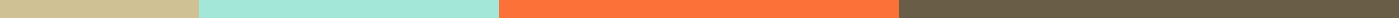 Demand Letter For SettlementMichael Brown
789 Oak Lane
Greentown, PA 19103
michael.brown@email.com
(321) 654-9870
June 28, 2024Lisa Green
852 Maple Avenue
Greentown, PA 19108Subject: Settlement Offer Regarding Contract Breach for Landscaping ServicesDear Ms. Green,I am writing to address the ongoing dispute between us concerning the breach of contract related to the landscaping services provided at your property on Maple Avenue, which you have not paid for. As you are aware, this situation has resulted in significant financial strain on my business.To avoid prolonged litigation, which would be both time-consuming and costly for both parties, I am prepared to offer a settlement to resolve this matter fully and finally. After careful consideration, I propose a settlement amount of $2,000, which I believe reflects a fair and reasonable estimate of the damages incurred.This offer is made in the interest of amicable resolution and to prevent further disruption to our professional and personal dealings. Should this matter proceed to court, I am prepared to pursue not only the original claim amount but also compensation for additional damages, legal fees, and any other related costs.I urge you to consider this settlement offer seriously and respond by July 13, 2024. If I do not receive a response by this date, I will take it as a refusal to settle, and I will proceed with legal action without further notice.Please contact me directly at (321) 654-9870 or michael.brown@email.com to discuss this matter further or to confirm your agreement to the settlement terms.Thank you for your attention to this important matter. I hope that we can resolve this dispute promptly and amicably.Sincerely,Michael Brown